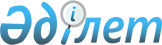 Еңбекшілдер ауданы бойынша 2018 жылға арналған жайылымдарды басқару және оларды пайдалану жөніндегі жоспарды бекіту туралы
					
			Күшін жойған
			
			
		
					Ақмола облысы Еңбекшілдер аудандық мәслихатының 2017 жылғы 25 желтоқсандағы № С-18/7 шешімі. Ақмола облысының Әділет департаментінде 2018 жылғы 15 қаңтарда № 6338 болып тіркелді. Күші жойылды - Ақмола облысы Біржан сал ауданы мәслихатының 2018 жылғы 10 сәуірдегі № С-23/4 шешімімен
      Ескерту. Күші жойылды - Ақмола облысы Біржан сал ауданы мәслихатының 10.04.2018 № С-23/4 (ресми жарияланған күнінен бастап қолданысқа енгізіледі) шешімімен.

      РҚАО-ның ескертпесі.

      Құжаттың мәтінінде түпнұсқаның пунктуациясы мен орфографиясы сақталған.
      "Қазақстан Республикасындағы жергілікті мемлекеттік басқару және өзін-өзі басқару туралы" Қазақстан Республикасының 2001 жылғы 23 қаңтардағы Заңының 6 бабының 1 тармағының 15) тармақшасына, "Жайылымдар туралы" Қазақстан Республикасының 2017 жылғы 20 ақпандағы Заңының 8 бабының 1) тармақшасына сәйкес, Еңбекшілдер ауданының мәслихаты ШЕШІМ ҚАБЫЛДАДЫ:
      1. Қоса беріліп отырған Еңбекшілдер ауданы бойынша 2018 жылға арналған жайылымдарды басқару және оларды пайдалану жөніндегі жоспар бекітілсін.
      2. Осы шешім Ақмола облысының Әділет департаментінде мемлекеттік тіркелген күнінен бастап күшіне енеді және ресми жарияланған күнінен бастап қолданысқа енгізіледі.
      "КЕЛІСІЛДІ"
      "25" желтоқсан 2017 жыл Еңбекшілдер ауданы бойынша 2018 жылға арналған жайылымдарды басқару және оларды пайдалану жөніндегі жоспар
      1) Құқық белгілейтін құжаттар негізінде жер санаттары, жер учаскелерінің меншік иелері және жер пайдаланушылар бөлінісінде Еңбекшілдер ауданының аумағында жайылымдардың орналасу схемасы (картасы) (Еңбекшілдер ауданы бойынша 2018 жылға арналған жайылымдарды басқару және оларды пайдалану жөніндегі жоспарына 1 қосымша);
      2) Жайылым айналымдарының қолайлы схемалары (Еңбекшілдер ауданы бойынша 2018 жылға арналған жайылымдарды басқару және оларды пайдалану жөніндегі жоспарына 2 қосымша);
      3) Жайылымдардың, оның ішінде маусымдық жайылымдардың сыртқы және ішкі шекаралары мен алаңдары, жайылымдық инфрақұрылым объектілері белгіленген картасы (Еңбекшілдер ауданы бойынша 2018 жылға арналған жайылымдарды басқару және оларды пайдалану жөніндегі жоспарына 3 қосымша);
      4) Жайылым пайдаланушылардың су тұтыну нормасына сәйкес жасалған су көздерiне (көлдерге, өзендерге, тоғандарға, апандарға, суару немесе суландыру каналдарына, құбырлы немесе шахталы құдықтарға) қол жеткізу схемасы (Еңбекшілдер ауданы бойынша 2018 жылға арналған жайылымдарды басқару және оларды пайдалану жөніндегі жоспарына 4 қосымша);
      5) Жайылымы жоқ жеке және (немесе) заңды тұлғалардың ауыл шаруашылығы жануарларының мал басын орналастыру үшін жайылымдарды қайта бөлу және оны берілетін жайылымдарға ауыстыру схемасы (Еңбекшілдер ауданы бойынша 2018 жылға арналған жайылымдарды басқару және оларды пайдалану жөніндегі жоспарына 5 қосымша);
      6) Ауыл, ауылдық округ маңында орналасқан жайылымдармен қамтамасыз етілмеген жеке және (немесе) заңды тұлғалардың ауыл шаруашылығы жануарларының мал басын шалғайдағы жайылымдарға орналастыру схемасы (Еңбекшілдер ауданы бойынша 2018 жылға арналған жайылымдарды басқару және оларды пайдалану жөніндегі жоспарына 6 қосымша);
      7) Ауыл шаруашылығы жануарларын жаюдың және айдаудың маусымдық маршруттарын белгілейтін жайылымдарды пайдалану жөніндегі күнтізбелік графигі (Еңбекшілдер ауданы бойынша 2018 жылға арналған жайылымдарды басқару және оларды пайдалану жөніндегі жоспарына 7 қосымша). Құқық белгілейтін құжаттар негізінде жер санаттары, жер учаскелерінің меншік иелері және жер пайдаланушылар бөлінісінде Еңбекшілдер ауданының аумағында жайылымдардың орналасу схемасы (картасы)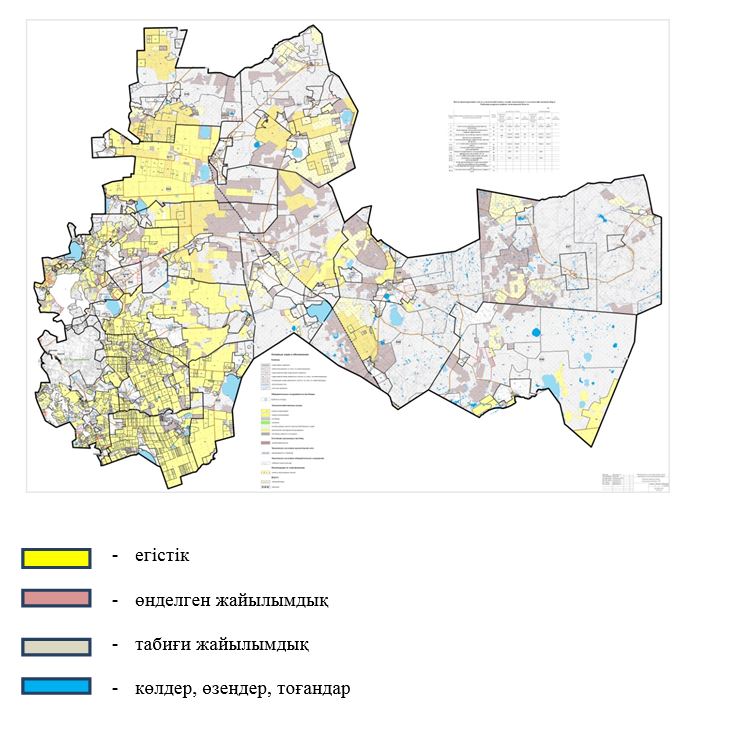  Еңбекшілдер ауданының жайылымдардың орналасу схемасына (картасына) беріліп отырған жер учаскілерінің меншік иелері тізімі Еңбекшілдер ауданының жайылымдардың орналасу схемасына (картасына) беріліп отырған жер учаскілерінің жер пайдаланушылар тізімі Жайылым айналымдарының қолайлы схемалары Еңбекшілдер ауданы үшін қолайлы жайылымайналымдарының схемасы
      Ескертпе: 1, 2, 3, 4–жылына қашаны пайдалану кезегі. Жайылымдардың, оның ішінде маусымдық жайылымдардың сыртқы және ішкі шекаралары мен алаңдары, жайылымдық инфрақұрылым объектілері белгіленген карта
      Еңбекшілдер ауданы бойынша маусымдық жайылымдардың алаңы 372725 гектарды құрайды.
      Оның ішінде ауыл шаруашылығы мақсатындағы жерлерде 313342 гектар, елді мекендердің жерлерінде 36102 гектар, орман қоры жерлерінде 261 гектар, босалқы жерлерінде 22620 гектар.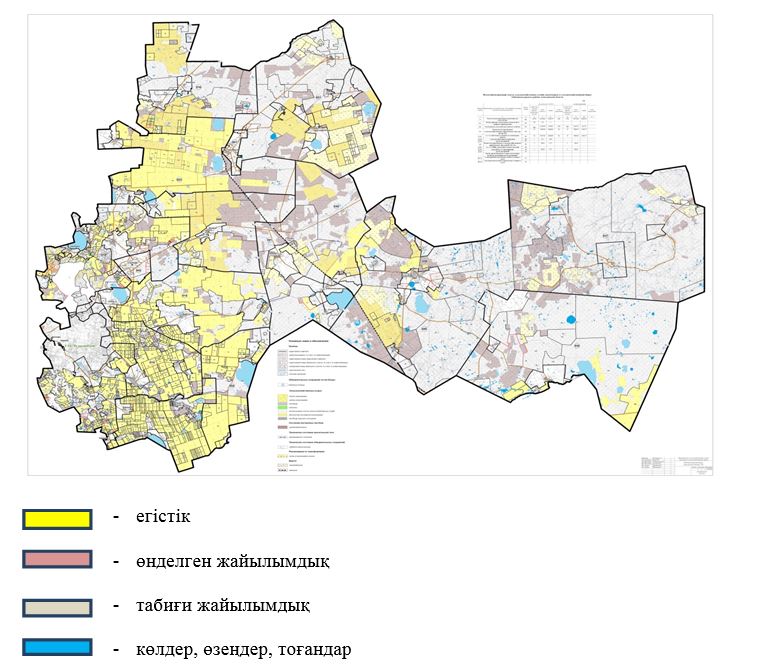  Жайылым пайдаланушылардың су тұтыну нормасына сәйкес жасалған су көздерiне (көлдерге, өзендерге, тоғандарға, апандарға, суару немесе суландыру каналдарына, құбырлы немесе шахталы құдықтарға) қол жеткізу схемасы
      Ауыл шаруашылық жануарына су тұтынудың орташа тәуліктік нормасы Қазақстан Республикасы Премьер-Министрі орынбасары - Қазақстан Республикасы Ауыл шаруашылық министрінің 2017 жылғы 24 сәуірдегі № 173 бұйрығымен бекітілген Жайылымдарды ұтымды пайдалану қағидаларының 9-тармағына сәйкес (Нормативтік құқықтық актілерді мемлекеттік тіркеу тізілімінде № 15090 болып тіркелген) анықталады.
      Аудан аумағында суаратын немесе суландыратын каналдары жоқ. Жайылым пайдаланушылардың су тұтыну қол жеткізу схемасы
      Макинка ауылдық округі Жалпы алаңы- 4751 га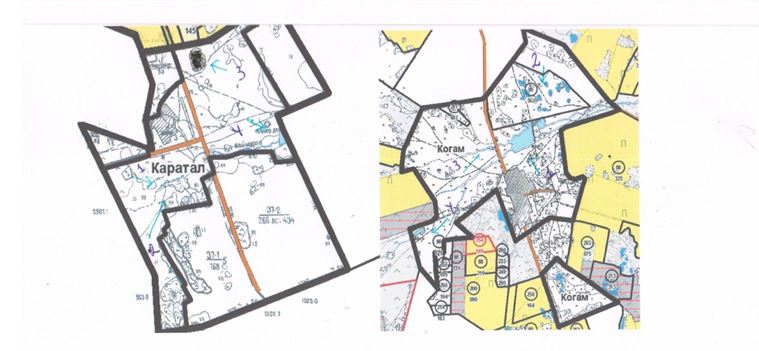 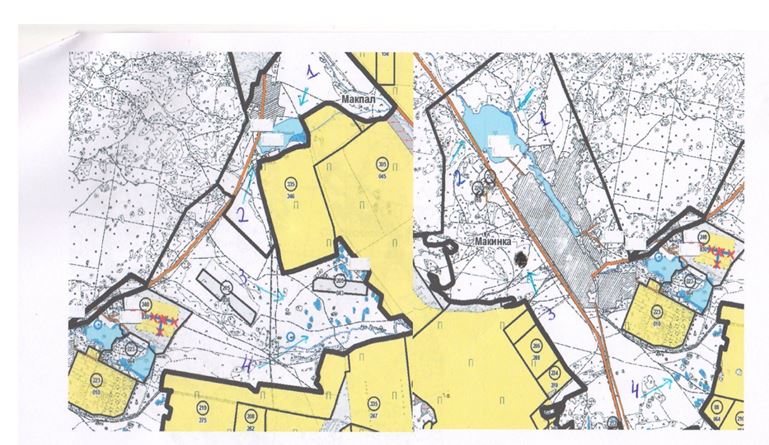 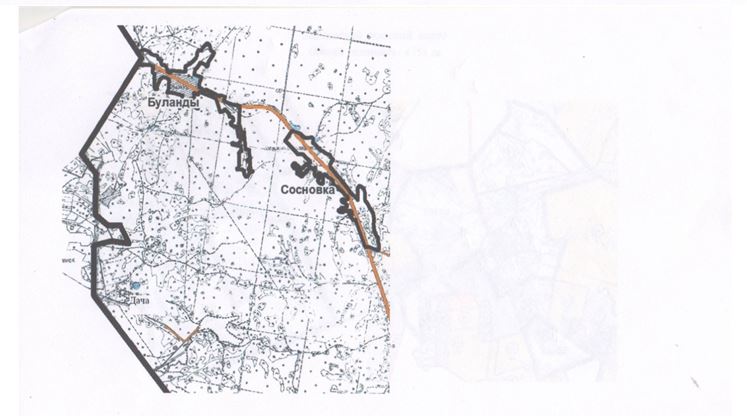 
      Баймырза ауылдық округі Жалпы алаңы-2747 га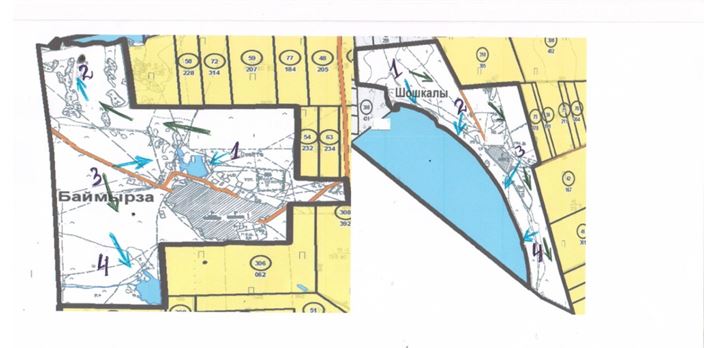 
      Бірсуат ауылдық округі Жалпы алаңы-8635 га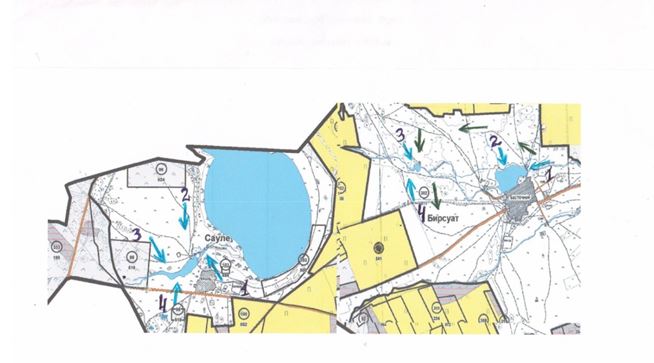 
      Заурал ауылдық округі Жалпы алаңы-4139 га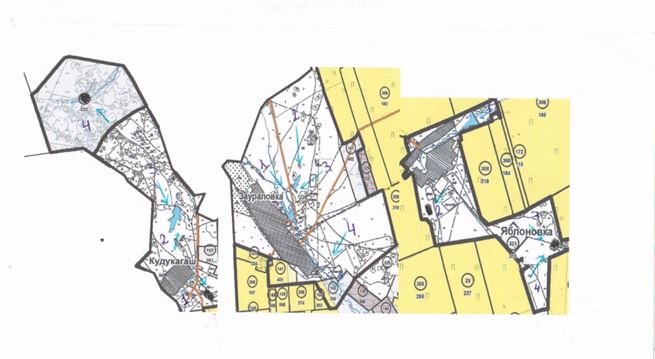 
      Аңғал батыр ауылдық округі Жалпы алаңы-3303 га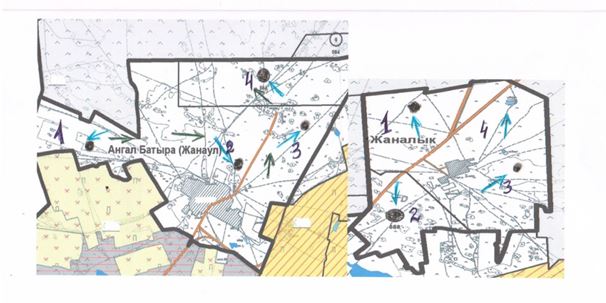 
      Донской ауылдық округі Жалпы алаңы-2670 га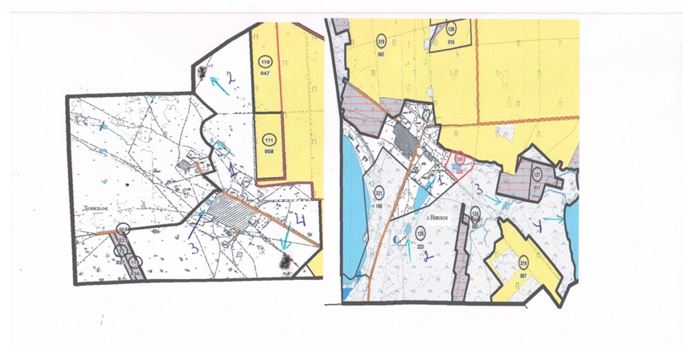 
      Ақсу ауылдық округі Жалпы алаңы-5176 га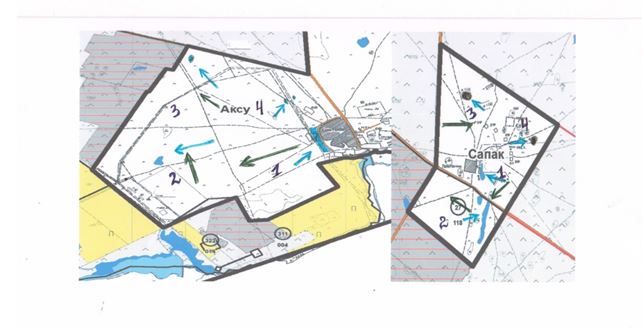 
      Уәліхан ауылдық округі Жалпы алаңы-8587 га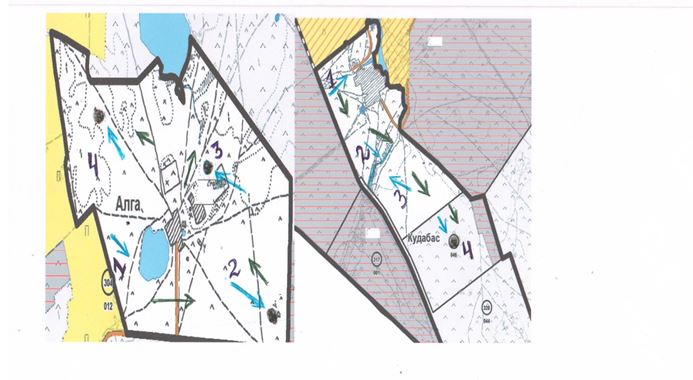 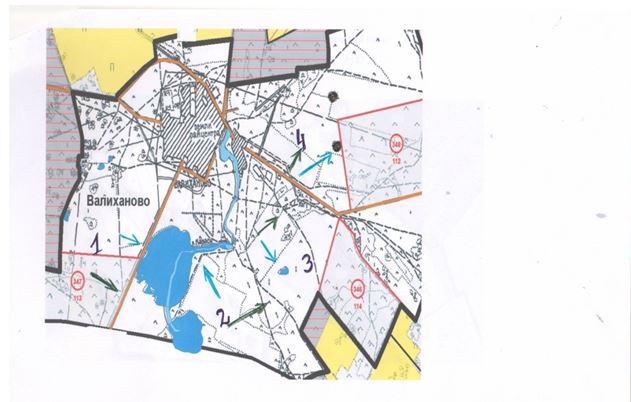 
      Кеңашы ауылы Жалпы алаңы-1977 га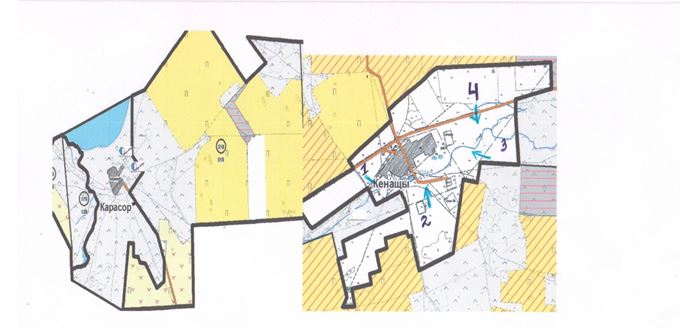 
      Мамай ауылы Жалпы алаңы-2245 га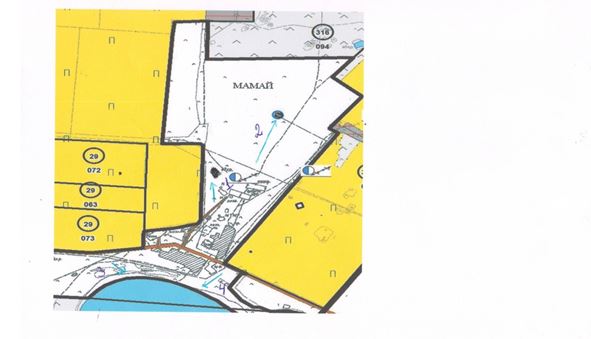 
      Заозерный ауылы Жалпы алаңы-2640 га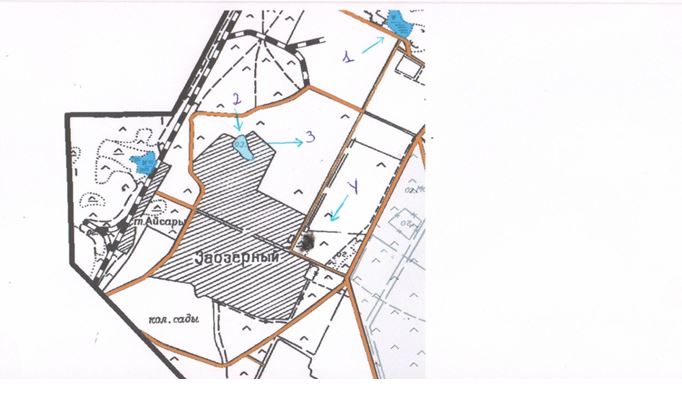 
      Краснофлот ауылы Жалпы алаңы-4322 га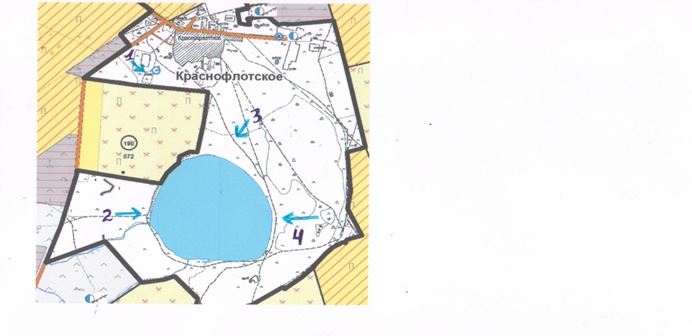 
      Еңбекшілдер ауылдық округі Жалпы алаңы-8303 га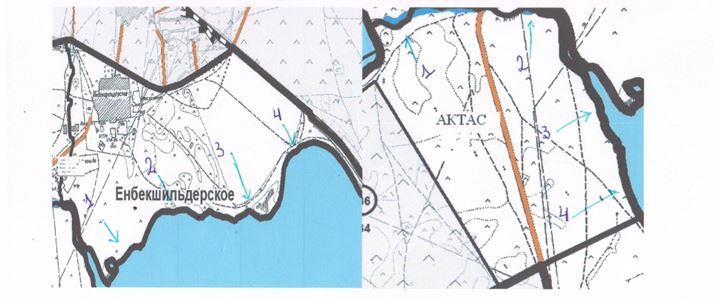 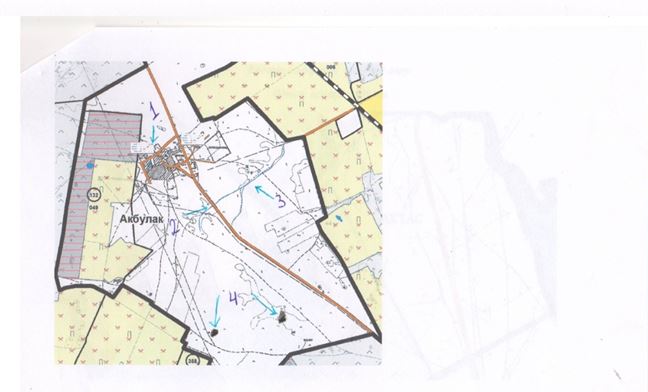 
      Үлгі ауылдық округі Жалпы алаңы -6716 га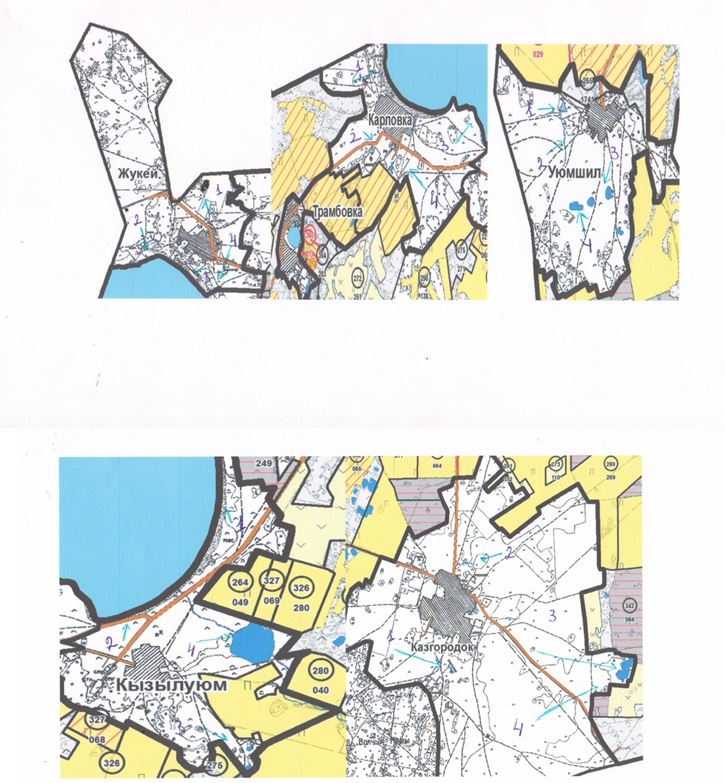 
      Степняк қаласы Жалпы алаңы-4741 га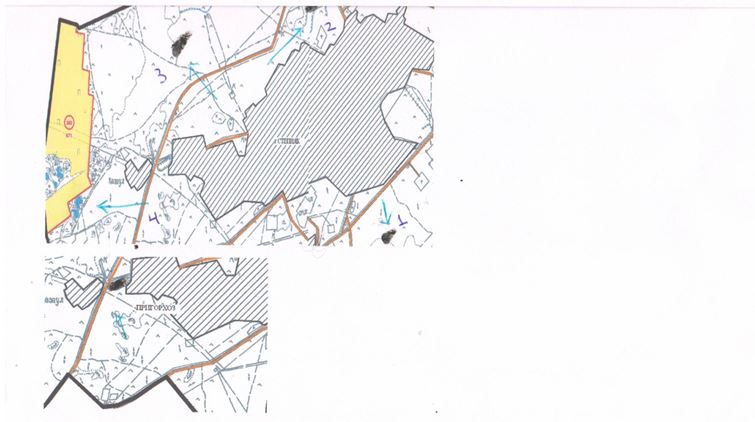 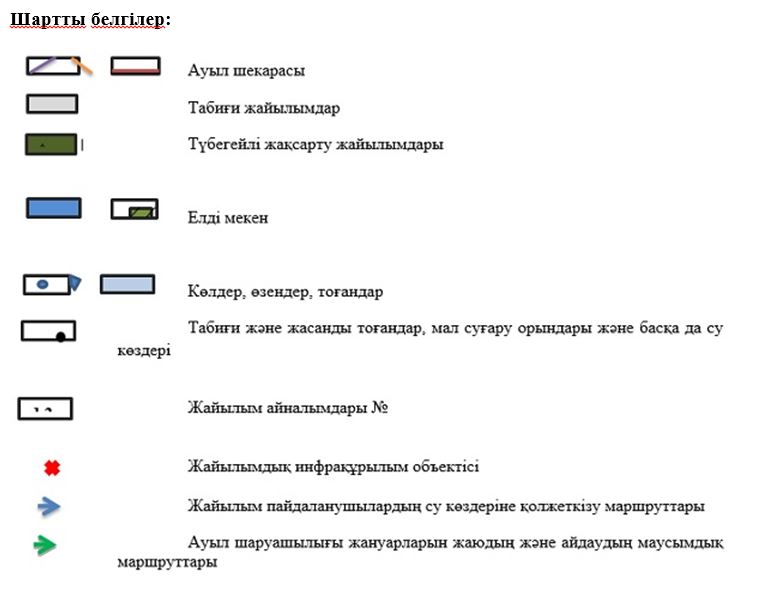 
      Га - гектар Жайылымы жоқ жеке және (немесе) заңды тұлғалардың ауыл шаруашылығы жануарларының мал басын орналастыру үшін жайылымдарды қайта бөлу және оны берілетін жайылымдарға ауыстыру схемасы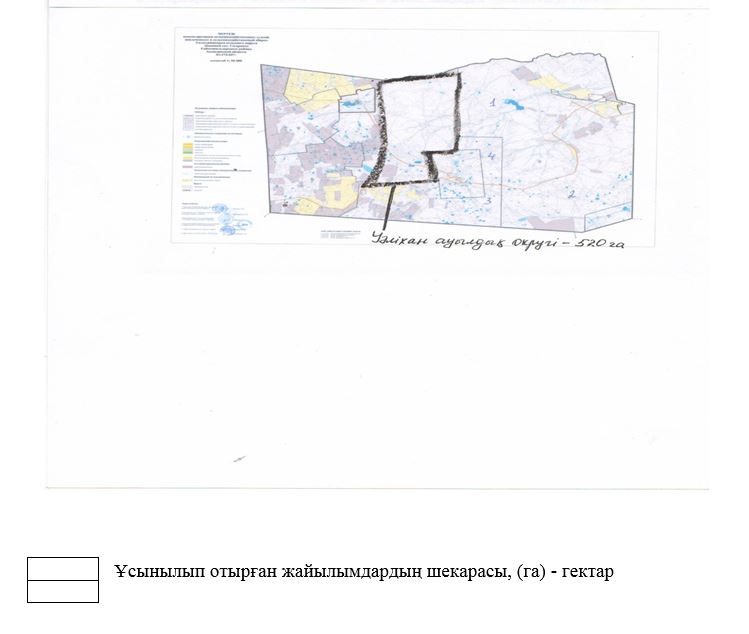  Ауыл, ауылдық округ маңайында орналасқан жайылымдармен қамтамасыз етілмеген жеке және (немесе) заңды тұлғалардың ауыл шаруашылығы жануарларының мал басын шалғайдағы жайылымдарға орналастыру схемасы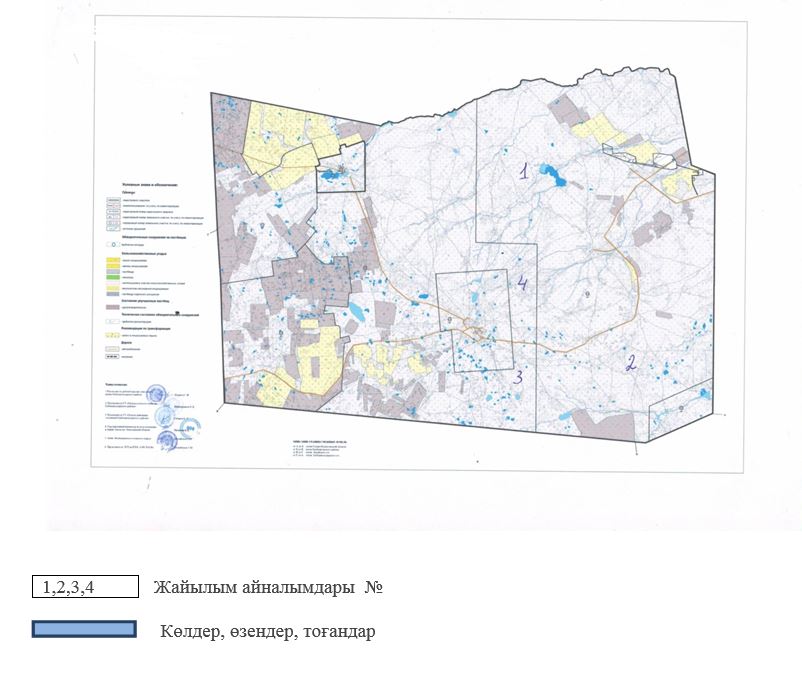  Ауыл шаруашылығы жануарларын жаюдың және айдаудың маусымдық маршруттарын белгілейтін жайылымдарды пайдалану жөніндегі күнтізбелік графигі
					© 2012. РГП на ПХВ «Институт законодательства и правовой информации Республики Казахстан» Министерства юстиции Республики Казахстан
				
      Аудандық мәслихат
сессиясының төрағасы

Қ.Тастанбеков

      Аудандық мәслихаттың
хатшысы

С.Шәуенов

      Ақмола облысы
Еңбекшілдер ауданының
әкімі

А.Қиықов
Еңбекшілдер аудандық
мәслихатының
2017 жылғы "25"
желтоқсандағы
№ С-18/7 шешімімен
бекітілдіЕңбекшілдер ауданы бойынша
2018 жылға арналған
жайылымдарды басқару және
оларды пайдалану жөніндегі
жоспарына 1 қосымша
№
Жер учаскелері меншік иелерінің тегі, аты, әкесінің аты
1
Магерко Игорь Ефимович
2
Ильясов Азамат Балтабаевич
3
Калиева Гульнар Сералиевна
4
Кенжибаев Сапар Туребекович
5
Кужимов Мирзабек Турабекович
6
"Альянс Агро Баймырза" жауапкершілігі шектеулі серіктестігі
№
Жер пайдаланушылардың тегі, аты, әкесінің аты
1
Айткожин Еркен Рахимбекович
2
Абдикаримов Кажат Акимжанович
3
Бегалин Кайрат Конкабаевич
4
Калиев Каирден Каматаевич
5
Мамабаева Роза Акылбековна
6
Рамазанова Клара Телеухановна
7
Рахимжанов Нурсеит Амиржанович
8
Сейдахметов Ермек Алиакбарович
9
Токтамысов Берик Кабдрахманович
10
Каиров Бауржан Дауренбекович 
11
Ахметов Канат Темергазиевич
12
Султанов Куанышбек Амангельдиевич
13
Рахимжанов Нурсеит Амиржанович
14
Сагандыков Нурлан Койкенович
15
Каримов Каиржан Каиргельдинович
16
Кабитов Дархан Дюсетович
17
Каримов Каирбек Калижанович
18
Каримов Амангельды Калижанович 
19
Абилов Насиболла Тулегенович
20
Алпысбаева Майкеш Каймаковна
21
Арыкпанов Барлыбай Есенжолович
22
Асанбаев Серик Бегалиевич
23
Кыдырбекова Мадениет
24
Абильдин Баймырза Ахметович
25
Анисова Сапия Искаковна
26
Ашуова Жаныл Касымовна
27
Базылова Алтын Жанкишевна
28
Баяубаева Ботагоз Шахатовна
29
Воробух Александр Федорович
30
Гильдерман Виктор Леопольдович
31
Джумагулов Кабтай Катаевич
32
Джумагулов Тюлюгун Катаевич
33
Жарылгасынов Сайлаубек Габдоллавич
34
Жумашев Уали
35
Измаилов Иса Бесланович
36
Измаилова Мадина Хусеновна
37
Измаилов Салман Бесланович
38
Илюбаев Габпас Валиевич
39
Искаков Шалкар
40
Кабаева Алтын Токтаровна
41
Кабиева Улболсын Ахметовна
42
Каменов Забинолла Назымович
43
Кализатов Канат Серикбаевич
44
Карижский Анатолий Федорович
45
Килькаев Бейбит Калиевич
46
Кукеева Бакытжан Аскаровна
47
Кусаинов Ахмет Бузавбакович
48
Кусаинов Жумабек Илубаевич
49
Куттымбетова Алима Нажкеновна
50
Меркель Екатерина Владимировна
51
Мешелева Кымбат Ахметовна 
52
Нисмельдинов Жакуп Жусупович
53
Нурпеисов Ордабай Ануарбекович
54
Патиев Анвер Махшарипович
55
Рамазанов Малик Сагындыкович
56
Рамазанов Сагындык Рамазанович
57
Рустамбеков Амир Каденович
58
Рыжков Геннадий Николаевич
59
Сабитов Шаймурат
60
Садвакасов Серик Рахметулович
61
Сахимов Амангельды Исакович
62
Скрипкин Владимир Владимирович
63
Смагулов Сарсенбек Альбекович
64
Степашко Анатолий Григорьевич 
65
Степашко Александр Анатольевич
66
Сугралин Серик Мухамедиевич
67
Тасбулатов Аскар Токтарович
68
Тарасов Сергей Юрьевич
69
Таштиев Жандос Аскерович
70
Травкин Михайл Иванович
71
Тюлеубеков Кабдолла 
72
Уахитов Ехсан Болатович
73
Утыпов Рустем Каймакович
74
Хаметов Аскер Кабдуллович
75
Харсиев Рамазан Абайдулаевич
76
Шаймерденов Ерик Абдрашевич
77
Шарипов Куттымбет Рахимжанович
78
Шарипов Венер Гадылович 
79
Башенов Бауржан Зейнулович
80
Жаманбаев Марат Кабешевич
81
Рамазан Дидар Алтынбекулы
82
Абилов Насиболла Тулегенович
83
Кайдаров Серик Алимбаевич
84
Кажкенов Каиржан 
85
Каражанова Алмагуль Махметовна
86
Магерко Александр Игоревич
87
Магерко Игорь Ефимович
88
Сулейменов Марат Сакенович
89
Садуова Жанар Жусупбековна
90
Темиргалиев Омирбек Шабданович
91
Уаисов Мереке Сарбасович
92
Узбекова Балшекер Серикбаевна
93
Уалиев Оразбай Шакенович
94
Гуляпов Нурлан Маратханович
95
Жакупов Жамбыл Шайкенович
96
Жумабаев Алмас Жанбаевич
97
Темиргалиева Халима Кенесбаевна
98
Мутишов Жанбырбай Каирбайулы
99
Булатов Самат Омирбекович
100
Ахметов Алимжан Казисович
101
Алдунгаров Асылхан Казбекович
102
Ансар Бакытжан
103
Каримов Рамиль Радифович
104
Курумбаев Серикжан Кауданович
105
Тайбуганов Сабит Сагындыкович
106
Толе Ерсин Танатулы
107
Манап Хайри
108
Бекенов Казбек Амангельдинович
109
Бейсембаева Кадиша Газизкызы
110
Баяндин Балгужа Жолтаевич
111
Амринов Рахат Канатович
112
Рысбеков Жумабек Майранбекович
113
Мейрли Нурлан
114
Калиев Асет Дулатович
115
Сагнаев Казбек Ниязбекович
116
Сулейменов Марат Сакенович
117
Ахметов Нуржан Казбекович
118
Бажикенова Гульнар Кайратовна
119
Бекенов Кайрат Сабырович
120
Бондаренко Андрей Анатольевич
121
Идрисов Кайрат Аскарович
122
Искаков Маули Тлемисович
123
Мартынкевич Сергей Анатольевич
124
Махметова Роза Хайрулловна
125
Омарова Айнагуль Муслимовна
126
Панчук Юрий Корнеевич
127
Рахимжанов Омирзак Омиржанович
128
Непомнящая Любовь Аркадьевна
129
Жангарашев Бауржан Каиржанович
130
Амандосов Берик Амангельдинович
131
Рахимбеков Олжас Нуржанович
132
Елюбаев Айдын Каиржанович
133
Хапар Самалхан
134
Ахетов Зейнелькабиден Салимович
135
Аюпов Нурлан Каирбекович
136
Борамбаев Алибек Ахметжанович
137
Боромбаев Рустам Акылбекович
138
Кыйыков Каиржан
139
Оспанов Кенжекельды Султанулы
140
Нурмагамбетов Сабит
141
Абдильманов Сакен Айткожевич
142
Аукеев Серик Тулегенович
143
Аукеев Ермек Тулегенович
144
Ахади Манап
145
Элимхаджиев Лечи Мовладиевич
146
Банин Андрей Петрович
147
Бужбанова Айсулу Тулеповна
148
Бузань Александр Владимирович
149
Динмухаметов Серикбол Нурболатович
150
Побиянский Илья Петрович
151
Фурмат Сергей Николаевич
152
Абдыгалимов Нурболат Дауылбаевич
153
Абдыгалимов Бейсенбай Токенович
154
Байменов Жанат Жанбырбаевич
155
Геворкян Камо Владимирович
156
Дюсенбаев Берик Салыкбаевич
157
Ергалин Жаналык Байдошевич
158
Нуралин Асылбек Жамашевич
159
Ахметжанов Нурсултан Байжанович
160
Нургалиев Амангельды Каматаевич
161
Омарова Айнагуль Муслимовна
162
Ниязов Ергали Абдурахимович
163
Рахимжанов Марат Кенжебаевич
164
Сергазин Елеусиз Кошенович
165
Садвакасов Абай Ногербекович
166
Хамзин Ерлан 
167
Баймульдин Салимжан Нариманович
168
Боровский Евгений Александрович
169
Козаченко Иван Владимирович
170
Калымтаева Акбопе Алимгожиновна
171
Кузьменко Игорь Владимирович
172
Шандр Людмила Геннадьевна 
173
Нурашев Кайрат Рахимжанович
174
Чухрай Дмитрий Николаевич
175
Акимбаев Ербол Кинашевич
176
Амандосов Берик Амангельдинович
177
Садвакасов Мурат Кабиевич
178
Ахметжанов Валихан Кабжанович
179
Садыкова Бакыт Толеухановна
180
Шайкенов Кенжебай Тюлеубаевич
181
Нурушева Аякоз Маратовна
182
Аутелеев Тюлеген Кумарович
183
Айтмаганбетов Жанат Каиркенович
184
Бакшалов Дулат Хасенович
185
Доскаринов Муса Шакпаевич
186
Доскаринов Ильяс Мусаевич
187
Кусаинова Салима Токтамысовна
188
Лазарев Виктор Николаевич
189
Мажитов Бахтияр Кайратович
190
Нурмагамбетова Расима Сарсенбековна
191
Оразалин Тюлюбай Темирханович
192
Рамазанов Марат Амерханович
193
Тулюпов Сырымбет Саулетович 
194
Турлубаев Жанат Епешевич
195
Жукебаева Зульфия Сейпелмалыковна
196
Жукебаев Арман Омертасович
197
Утельбаев Куандык Каиролович
198
Кошкин Вячеслав Александрович
199
Ахметкалиев Амангельды Сайлаубаевич
200
Биттугулов Аблай Кабдуллович
201
Досымбеков Омирсерик Нуркенович
202
Сарсекеев Загидолла Осербаевич
203
Акбентаева Салима Фазыловна 
204
Акпентаева Алтынай Балташевна
205
Алпысбаев Аманжол Жуматович
206
Алпысбаев Даулбай Смагулович
207
Ведянина Ольга Александровна
208
Байгарин Алим Салимович
209
Баяшев Амангельды Шарипович
210
Бекетаев Сайлау Сартаевич
211
Бостанов Каиргельды Кожантаевич 
212
Буров Виктор Федорович
213
Данияров Жанат Уралбаевич
214
Доскенов Сайран Жаксылыкович
215
Есмагамбетов Канаш 
216
Есмагамбетова Кадиша Амантаевна
217
Жумагулов Акан Жумагулович
218
Ильясов Азамат Балтабаевич
219
Исажанова Бакытжан Кенжебаевна
220
Казыбаев Еркин Манарбекович
221
Калиева Гульнар Сералиевна
222
Калиев Сагындык Нуржанович
223
Карцев Виктор Павлович
224
Касымов Орал Касымович
225
Кенжебаев Сапар Туребекович
226
Козлов Николай Евдокимович
227
Кирсанов Григорий Иванович
228
Кошкинбаев Жанат Сагындыкович
229
Маймакова Сайран Каирбаевна 
230
Муканов Женисбек Еслямович
231
Муканов Мурат Жанапиевич
232
Муканова Рабига Досшановна
233
Мешелев Омурзак Абдрахманович
234
Пенденов Сагындык Кабдрашитович
235
Мешелев Оразбай Абдрахманович
236
Рамазанов Мейрам Кердешович
237
Сабыржанов Канат Серикович
238
Исабеков Шайнур Идрисович
239
Сагымбаев Еслямбек Жумабекович
240
Сеитов Акылбек Ризабекович
241
Сульженко Виктор Николаевич
242
Тайшиков Рамазан Макашевич
243
Ташмагамбетов Серик Садуович
244
Ташмаганбетов Сунгат Ерханович 
245
Толпаков Аманжол Алиханович
246
Туржанов Есжан Дауренбекович
247
Джанпеисова Жанбиба Махметовна
248
Хасенов Аскар Молгаждарович
249
Торгаев Сулеймен Казтаевич
250
Довгаль Николай Петрович
251
Астафьев Георгий Михайлович
252
Аубакиров Нурлан Рахимбекович
253
Аубакиров Исмагул Рахимгалиевич
254
Атенов Мейрам Курумбаевич
255
Бекибаев Жаналык Шабданович
256
Геворкян Камо Владимирович
257
Забикулин Серик Аскербекович
258
Жакупов Жанбагыс Шайкенович
259
Кабдуллин Талгат Ахметович
260
Калиакпаров Калихан Шуленбаевич
261
Серикбаева Карлыгаш Сагынтаевна
262
Кужимов Мирзабек Турабекович
263
Курумбаев Бауржан Женисович
264
Мажиев Жанат Куатович
265
Пухленкин Эдуард Анатольевич
266
Пухленкина Любовь Аркадьевна
267
Абдрахманов Мурат Айтхожинович
268
Сарсенбаев Жанайдар Сагидулинович
269
Сейтенов Ербол Есенжолович
270
Сейдахметов Ермек Алиакбарович
271
Сейтказин Турлыбек 
272
Шакиев Нуржан Сагатаевич
273
Шитиков Николай Юрьевич
274
Челобанов Константин Владимирович
275
Каримова Бакыт Аскаровна
276
Оспанов Абай Елюбаевич
277
Наушанова Ляззат Турсынбековна
278
Койшибаев Борамбай Аманбаевич
279
Мадиев Бауыржан Тулегенович
280
Биимбетова Алтынай Зейнулловна
281
" Агрофирма Берекет" жауапкершілігі шектеулі серіктестігі
282
"Арқа Сәулет" жауапкершілігі шектеулі серіктестігі
283
"Айбек-2011" жауапкершілігі шектеулі серіктестігі
284
"Ар-Ди-Та" жауапкершілігі шектеулі серіктестігі
285
"Аршакаб" жауапкершілігі шектеулі серіктестігі
286
"Аскоп" жауапкершілігі шектеулі серіктестігі
287
"Алимжан 2011" жауапкершілігі шектеулі серіктестігі
288
"Аружан 2017" жауапкершілігі шектеулі серіктестігі
289
"Альянс Агро Баймырза" жауапкершілігі шектеулі серіктестігі
290
"БС-Альянс" жауапкершілігі шектеулі серіктестігі
291
" Баймырза-Агро" жауапкершілігі шектеулі серіктестігі
292
"Макинка-2015" жауапкершілігі шектеулі серіктестігі
293
" Болашақ М" жауапкершілігі шектеулі серіктестігі
294
" Балу-2005" жауапкершілігі шектеулі серіктестігі
295
"Вертикаль" жауапкершілігі шектеулі серіктестігі
296
"Дәулет" жабық акционерлық қоғам
297
" Донское" жауапкершілігі шектеулі серіктестігі
298
"Енбекші Астық" жауапкершілігі шектеулі серіктестігі
299
"Енбек-Целина" жауапкершілігі шектеулі серіктестігі
300
" Аскоп-Мамай" жауапкершілігі шектеулі серіктестігі
301
" Енбек-Нан" жауапкершілігі шектеулі серіктестігі
302
"Зеренше" жауапкершілігі шектеулі серіктестігі
303
"Казгер" жауапкершілігі шектеулі серіктестігі
304
"Краснофлотский" жауапкершілігі шектеулі серіктестігі
305
" Қозы Көш" жауапкершілігі шектеулі серіктестігі
306
" Көктал-Енбек" жауапкершілігі шектеулі серіктестігі
307
" ҚосДәулет М" жауапкершілігі шектеулі серіктестігі
308
"Агро Құдұк Ағаш" жауапкершілігі шектеулі серіктестігі
309
" Қызыл-Ұюм" жауапкершілігі шектеулі серіктестігі
310
" Kaz Beef Ltd" жауапкершілігі шектеулі серіктестігі
311
"Қут-2016" жауапкершілігі шектеулі серіктестігі
312
"Ынташ" жауапкершілігі шектеулі серіктестігі
313
" Береке Астық 2" жауапкершілігі шектеулі серіктестігі
314
" Макинка" жауапкершілігі шектеулі серіктестігі
315
"Пайда -2015" жауапкершілігі шектеулі серіктестігі
316
"Сәуле 2008" жауапкершілігі шектеулі серіктестігі
317
"Сарытомар-Агро" жауапкершілігі шектеулі серіктестігі
318
"Сапфир beef" жауапкершілігі шектеулі серіктестігі
319
"Praim provaider" жауапкершілігі шектеулі серіктестігі
320
" Старомакинское" жауапкершілігі шектеулі серіктестігі
321
" СХП Ерас" жауапкершілігі шектеулі серіктестігі
322
"Щучинский гормолзавод" жауапкершілігі шектеулі серіктестігі
323
"Темір-Конструкция" жауапкершілігі шектеулі серіктестігі
324
"Zere Inwest Holding" жауапкершілігі шектеулі серіктестігі
325
" МТС Енбек" жауапкершілігі шектеулі серіктестігі
326
" Наурызым Агро" жауапкершілігі шектеулі серіктестігі
327
"Томирис - ПА" жауапкершілігі шектеулі серіктестігі
328
"Сенім Бірлік" жауапкершілігі шектеулі серіктестігі
329
"КГФ Мамай" жауапкершілігі шектеулі серіктестігі
330
"Аграрная кредитная корпорация" акционерлық қоғам
331
"KZ Agro" жауапкершілігі шектеулі серіктестігіЕңбекшілдер ауданы бойынша
2018 жылға арналған
жайылымдарды басқару және
оларды пайдалану жөніндегі
жоспарына 2 қосымша
Жыл
1 қаша
2 қаша
3 қаша
4 қаша
2018
демалатын қаша
көктемгі-жазғы мезгіл 1
жазғы мезгіл 2
күзгі мезгіл 3Еңбекшілдер ауданы бойынша
2018 жылға арналған
жайылымдарды басқару және
оларды пайдалану жөніндегі
жоспарына 3 қосымшаЕңбекшілдер ауданы бойынша
2018 жылға арналған
жайылымдарды басқару және
оларды пайдалану жөніндегі
жоспарына 4 қосымшаЕңбекшілдер ауданы бойынша
2018 жылға арналған
жайылымдарды басқару және
оларды пайдалану жөніндегі
жоспарына 5 қосымшаЕңбекшілдер ауданы бойынша
2018 жылға арналған
жайылымдарды басқару және
оларды пайдалану жөніндегі
жоспарына 6 қосымшаЕңбекшілдер ауданы бойынша
2018 жылға арналған
жайылымдарды басқару және
оларды пайдалану жөніндегі
жоспарына 7 қосымша
№
Ауылдық округтің атауы
2018 жылғы қашалар саны
2018 жылғы қашалар саны
2018 жылғы қашалар саны
2018 жылғы қашалар саны
№
Ауылдық округтің атауы
1
2
3
4
1
Макинка 
демалатын қаша
көктемгі-жазғы мезгіл
жазғы мезгіл 
жазғы – күзгі мезгіл
2
Баймырза 
көктемгі-жазғы мезгіл
жазғы мезгіл
жазғы – күзгі мезгіл 
демалатын қаша
3
Бірсуат 
көктемгі-жазғы мезгіл
жазғы мезгіл
демалатын қаша
жазғы – күзгі мезгіл
4
Заурал 
көктемгі-жазғы мезгіл
демалатын қаша
жазғы мезгіл
жазғы – күзгі мезгіл
5
Аңғал батыр 
көктемгі-жазғы мезгіл
жазғы мезгіл
демалатын қаша
жазғы – күзгі мезгіл
6
Донской 
көктемгі-жазғы мезгіл
жазғы мезгіл
демалатын қаша
жазғы – күзгі мезгіл
7
Аксу 
көктемгі-жазғы мезгіл
демалатын қаша
жазғы мезгіл
жазғы – күзгі мезгіл
8
Үәліхан 
көктемгі-жазғы мезгіл
демалатын қаша
жазғы мезгіл
жазғы – күзгі мезгіл
9
Кеңашы ауылы
көктемгі-жазғы мезгіл
жазғы мезгіл
жазғы – күзгі мезгіл
демалатын қаша
10
Мамай ауылы
көктемгі-жазғы мезгіл
жазғы мезгіл
демалатын қаша
жазғы – күзгі мезгіл
11
Заозерный ауылы
көктемгі-жазғы мезгіл
жазғы мезгіл
демалатын қаша
жазғы – күзгі мезгіл
12
Краснофлот ауылы
көктемгі-жазғы мезгіл
жазғы мезгіл
жазғы – күзгі мезгіл
демалатын қаша
13
Еңбекшілдер 
көктемгі-жазғы мезгіл
жазғы мезгіл
жазғы – күзгі мезгіл
демалатын қаша
14
Үлгі 
көктемгі-жазғы мезгіл
жазғы мезгіл
жазғы – күзгі мезгіл
демалатын қаша
15
Степняк каласы
көктемгі-жазғы мезгіл
жазғы мезгіл
жазғы – күзгі мезгіл
демалатын қаша